Příloha č. 4FOTODOKUMENTACE, STÁVAJÍCÍ STAVk veřejné zakázce s názvem  „SLZN – Letiště Ruzyně hangár D, přístavek západ, opravy nabíjecí stanice AKU, projektová příprava“Příloha č. 4 k čj. PPR-14997-4/ČJ-2017-990663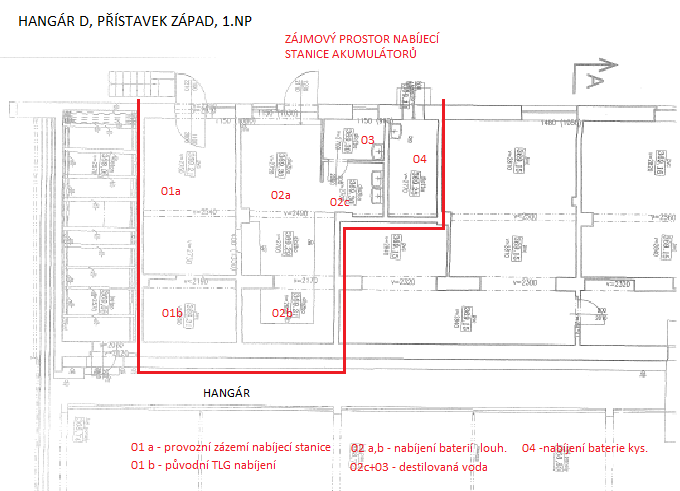 zájmový prostorfotodokumentace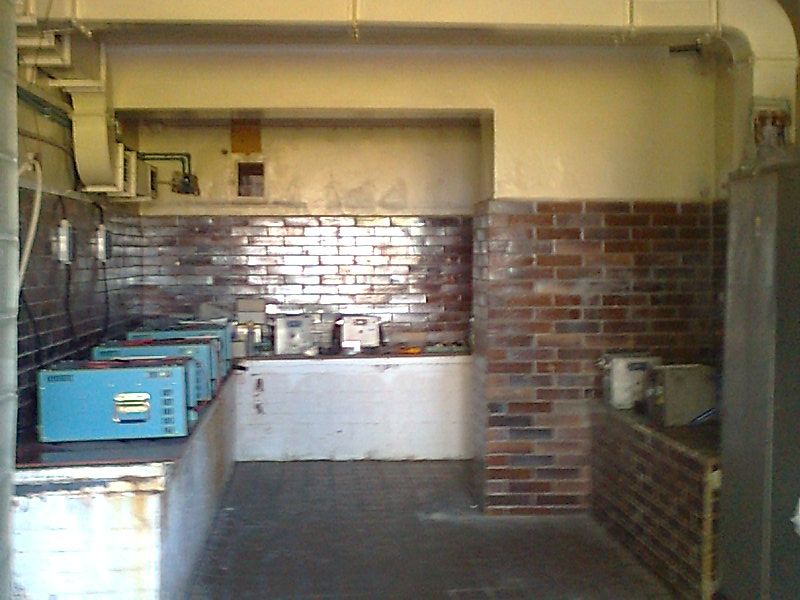 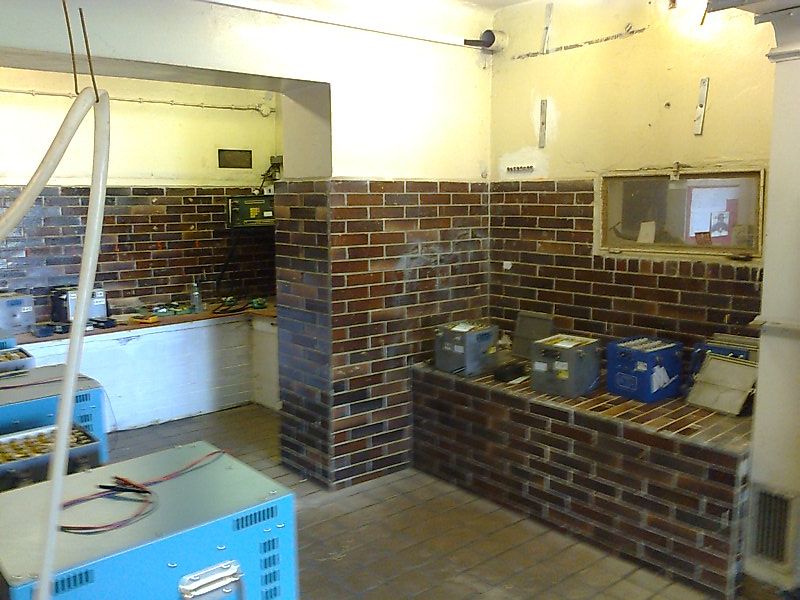 m.č. 02.a,bm.č. 02.a,b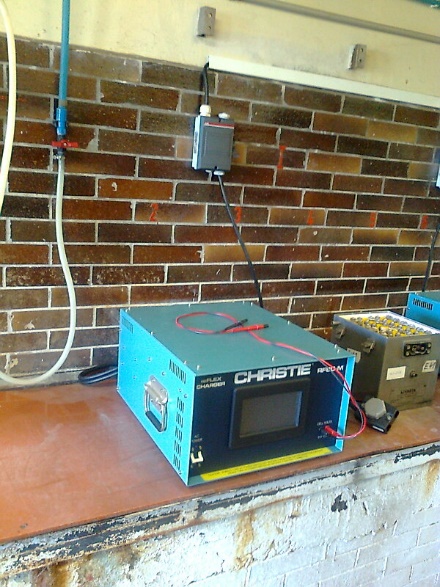 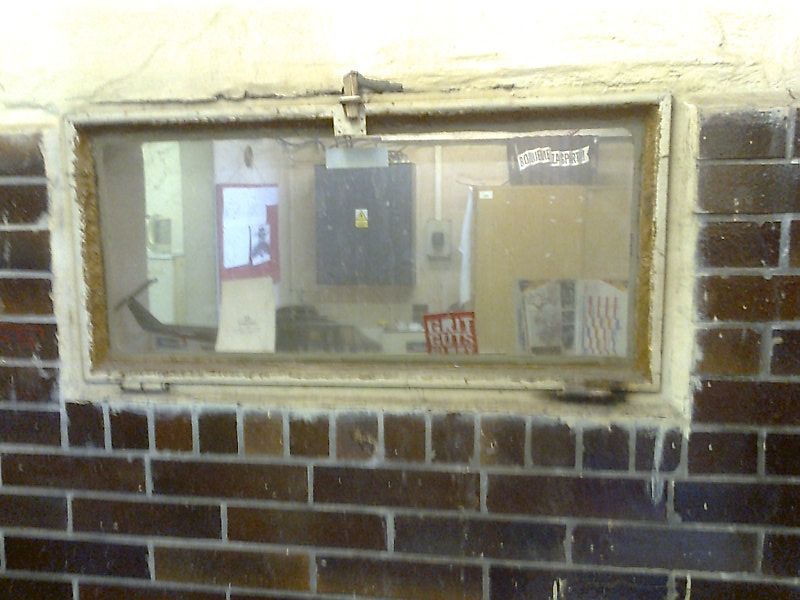 nové nabíječky CHRISTIE RF 80 Mkontrolní okno mezi m.č. 01a – 02a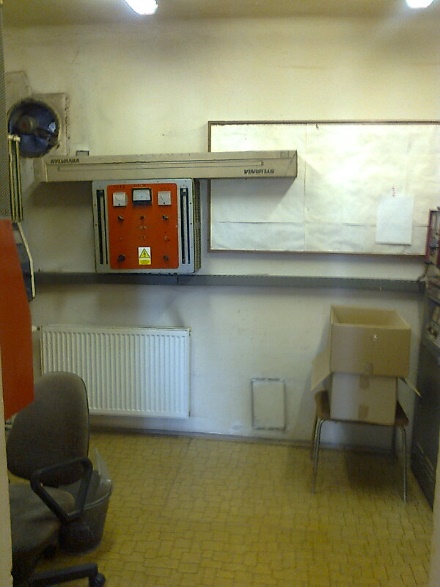 m.č. 01b s původní TLG dobíjení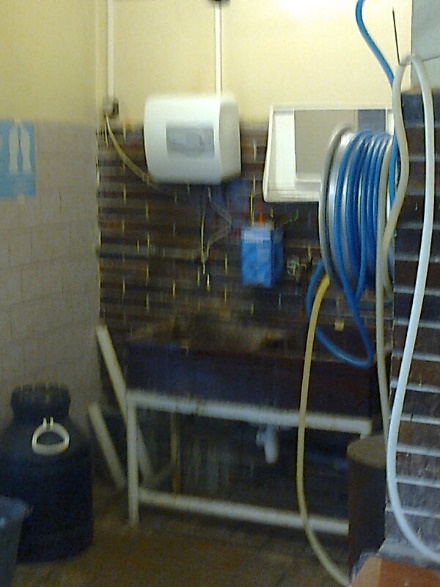 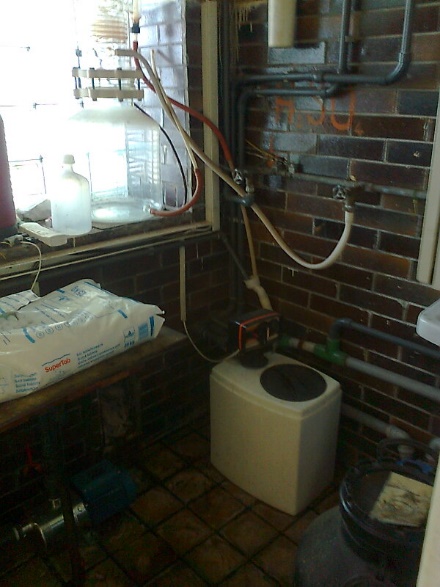 m.č.02c m.č.03 destilovaná voda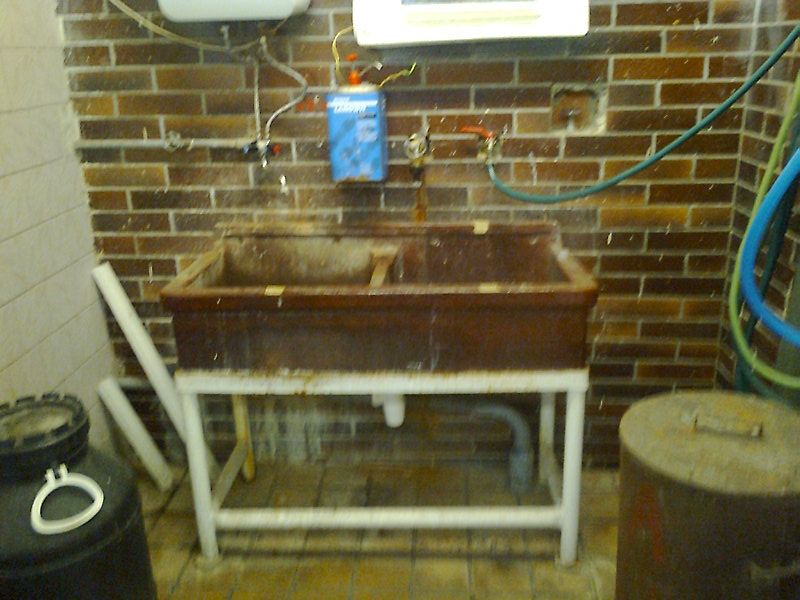 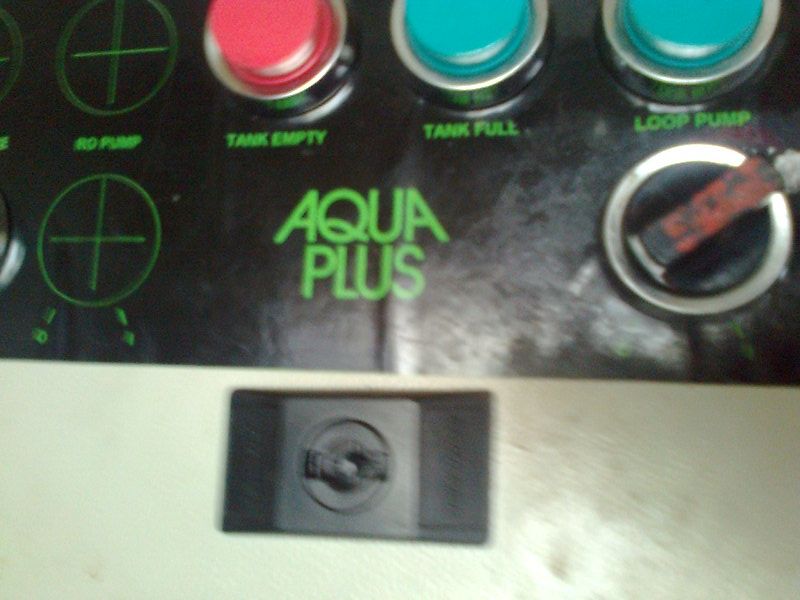 m.č.02cm.č.03 destilovaná voda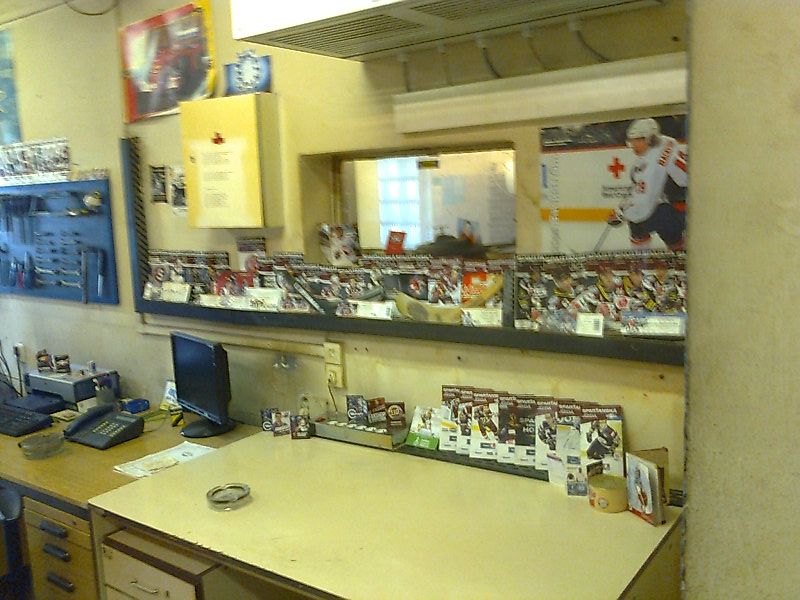 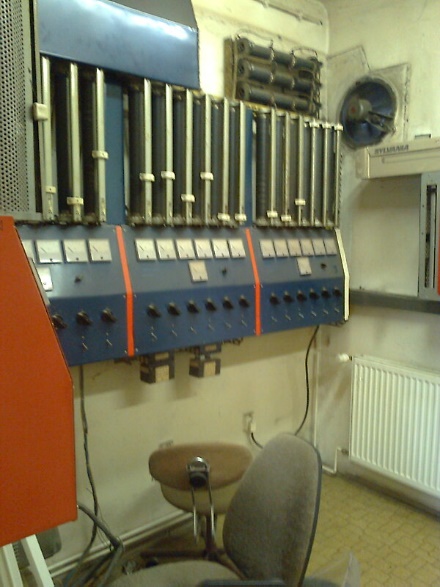 m.č. 01a zázemí dobíjecí stanicem.č. 01b s původní TLG dobíjení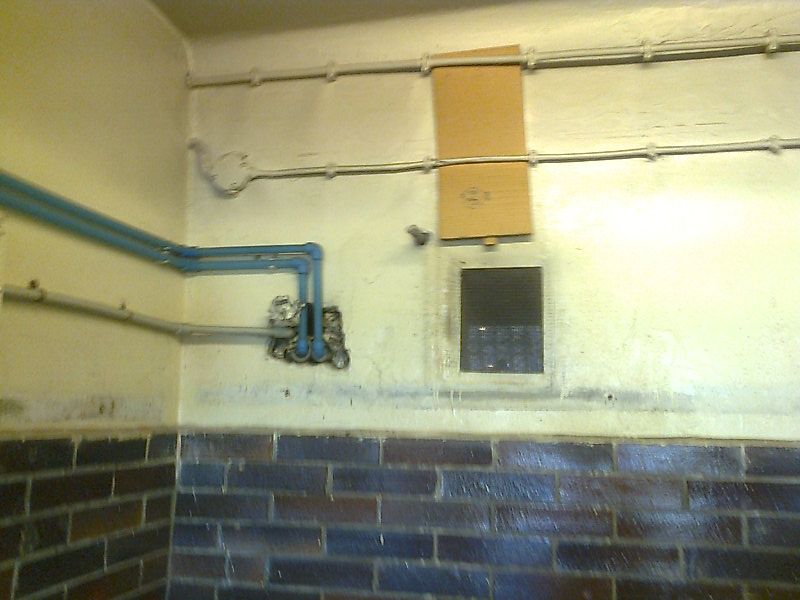 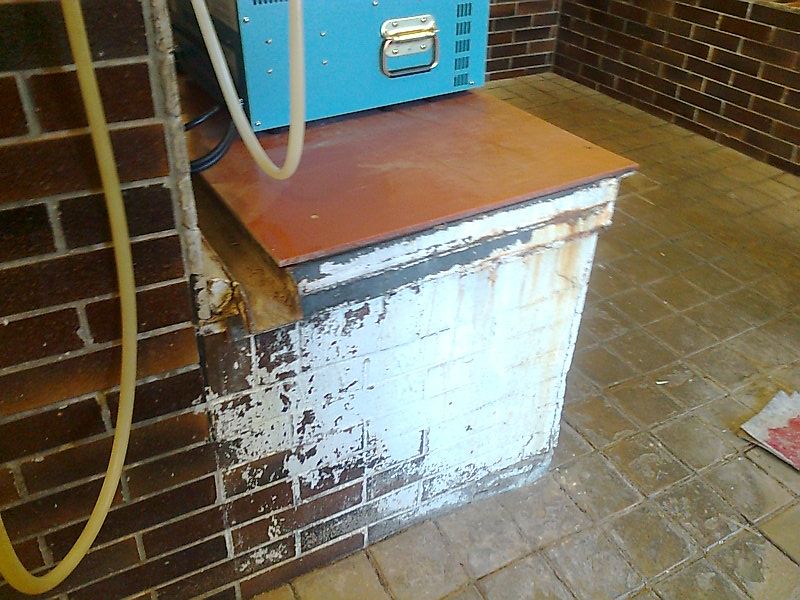 rozvod destil vody do hangárum.č. 02.a keram. obklad, dlažba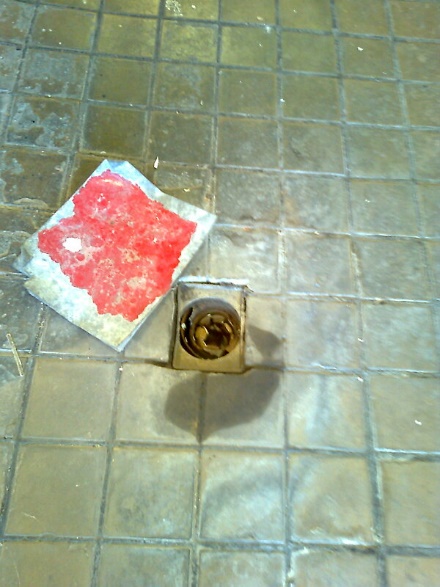 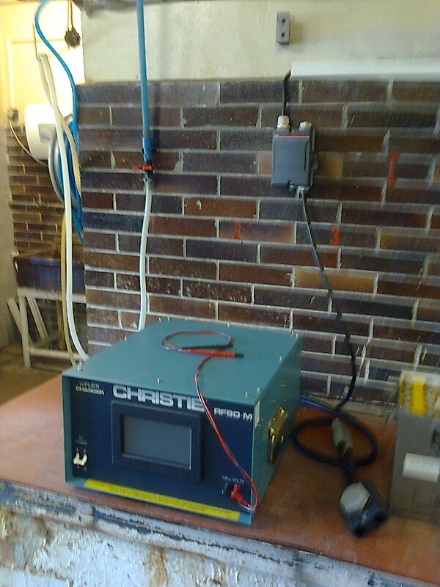 podlahová vpust m.č.02 anové nabíječky CHRISTIE RF 80 M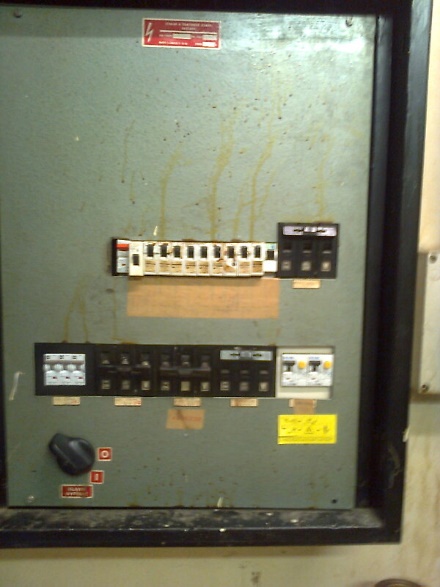 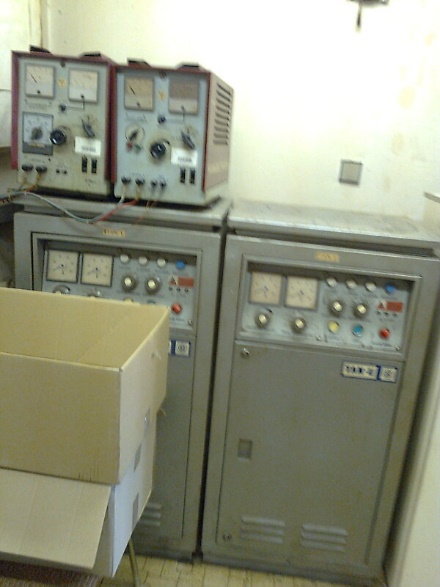 stávající podružný rozvaděč v m.č. 01am.č. 01b s původní TLG dobíjení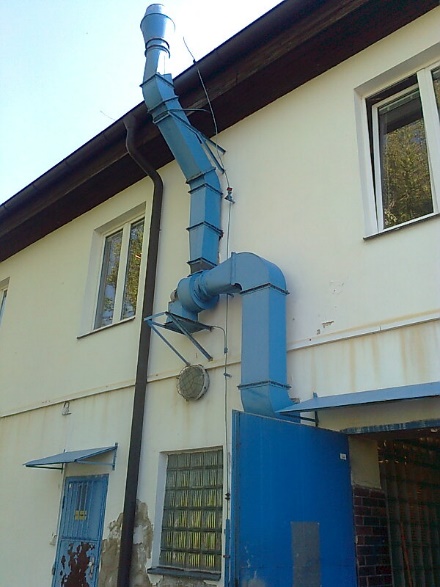 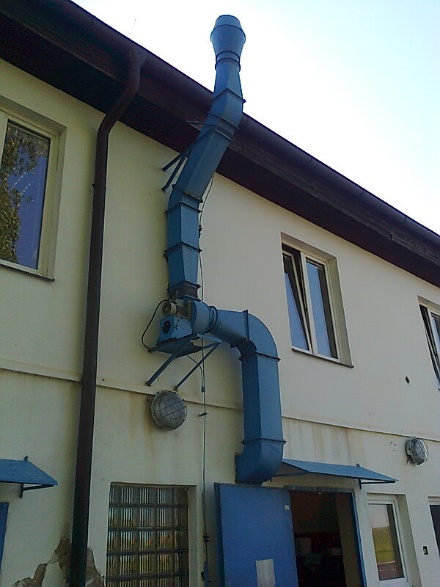 stávající VZT nabíjecí stanicestávající VZT nabíjecí stanice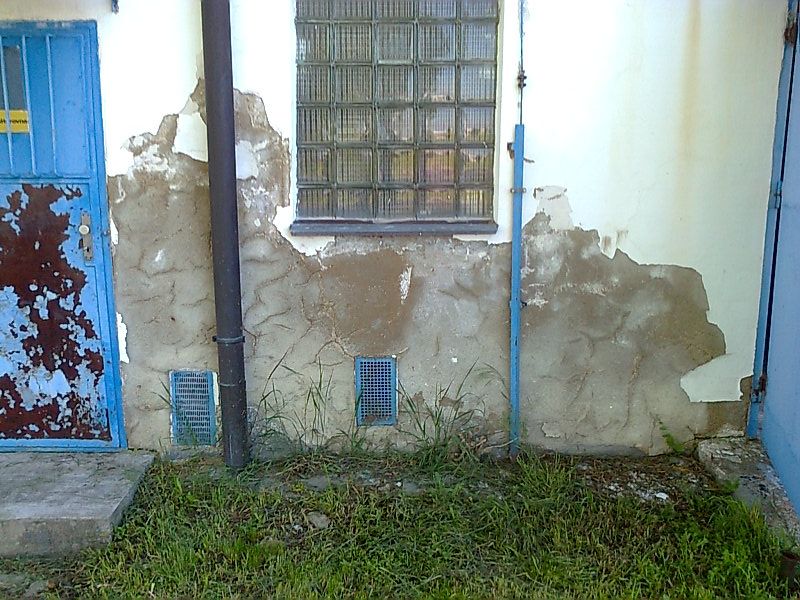 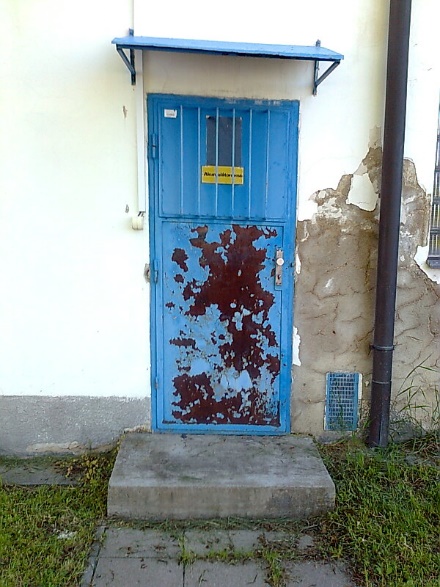 vlhkostní porucha průčelí, nabíjecí stanicevlhkostní porucha průčelí, nabíjecí stanice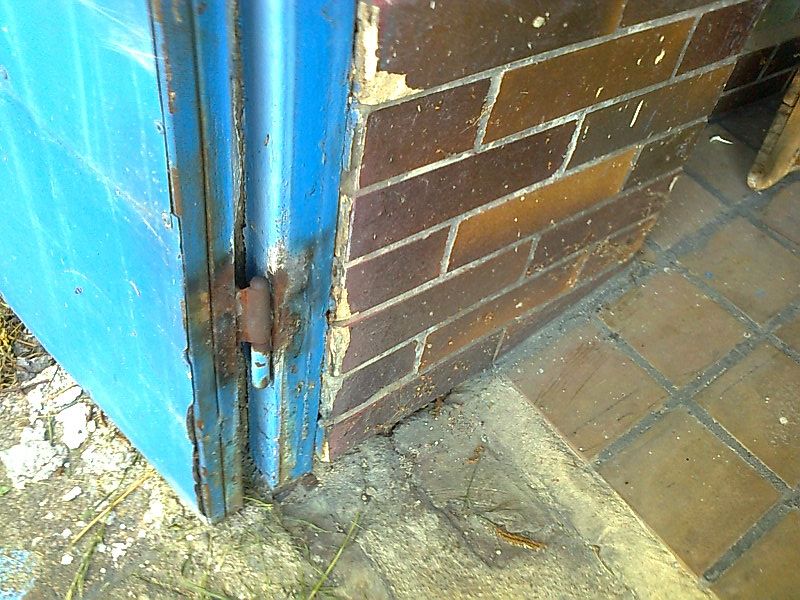 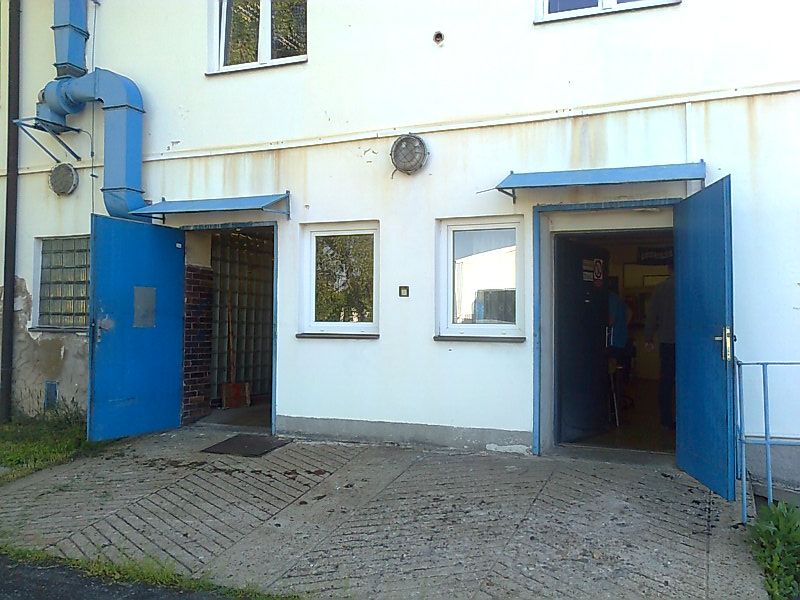 detail ostění , podlahy stáv. dveřínabíjecí stanice průčelí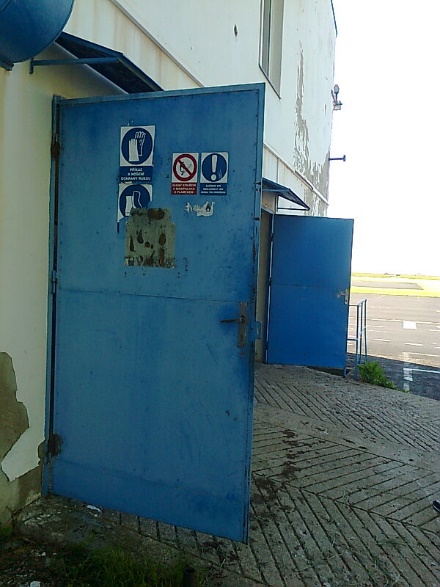 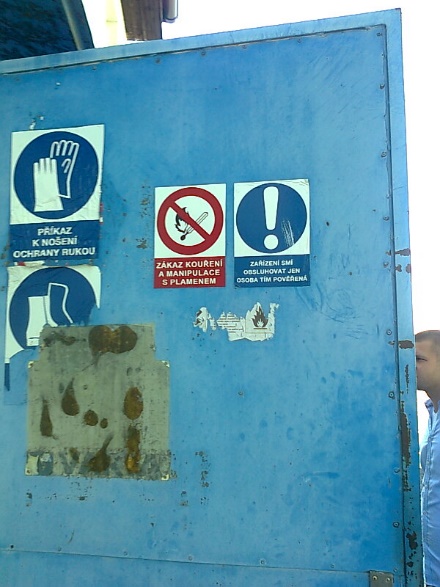 stávající ocelové vstupní dveřestávající ocelové vstupní dveře